Strawberry FieldsLennon-McCartney 1967 (The Beatles)or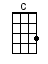 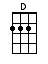 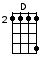 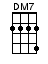 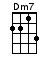 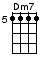 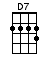 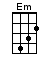 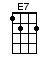 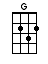 INTRO:  / 1 2 3 4 /[D][DM7] / [D7] / [Em][D] / [C][G][G]Let me take you down, cause I'm going [Dm7] to Strawberry Fields[E7] Nothing is real, and [C] nothing to get [E7] hung about[C] Strawberry [C] Fields for-[G]ever[D] Living is [DM7] easy with [D7] eyes closed[Em] Misunder-[D]standing all you [C] see[C] It's getting [D] hard to be some-[G]one but it all works [Em] out[C] It doesn't [D] matter much to [C] me [G][G] Let me take you down, cause I'm going [Dm7] to Strawberry Fields[E7] Nothing is real, and [C] nothing to get [E7] hung about[C] Strawberry [C] Fields for-[G]ever[D] No one I [DM7] think is [D7] in my tree[Em] I mean it [D] must be high or [C] low[C] That is you [D] can't you know tune [G] in but it's all [Em] right[C] That is I [D] think it's not too [C] bad [G][G] Let me take you down, cause I'm going [Dm7] to Strawberry Fields[E7] Nothing is real, and [C] nothing to get [E7] hung about[C] Strawberry [C] Fields for-[G]ever[D] Always [DM7] know some-[D7]times think it's me[Em] But you know I [D] know when it's a [C] dream[C] I think a [D] "no" I mean a [G] "yes" but it's all [Em] wrong[C] That is I [D] think I disa-[C]gree [G][G] Let me take you down, cause I'm going [Dm7] to Strawberry Fields[E7] Nothing is real, and [C] nothing to get [E7] hung about[C] Strawberry [C] Fields for-[G]ever [Em][C] Strawberry [C] Fields for-[G]ever[C] Strawberry [D] Fields for-[C]ever [G]www.bytownukulele.ca